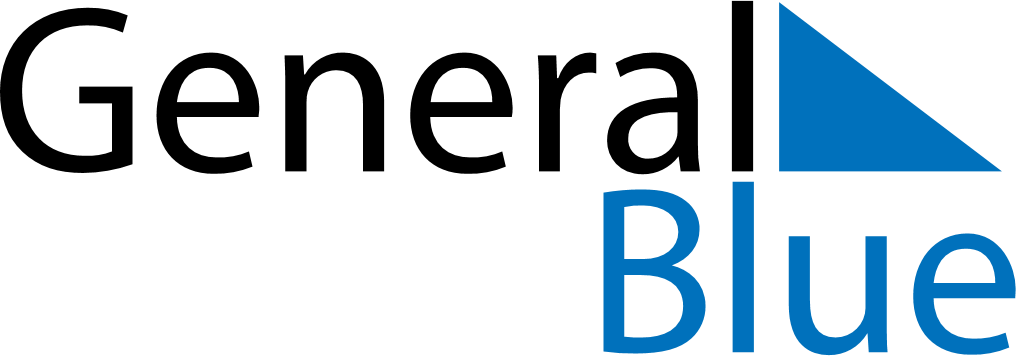 April 2028April 2028April 2028April 2028April 2028April 2028SwedenSwedenSwedenSwedenSwedenSwedenSundayMondayTuesdayWednesdayThursdayFridaySaturday123456789101112131415Maundy ThursdayGood FridayEaster Saturday16171819202122Easter SundayEaster Monday2324252627282930Walpurgis NightNOTES